Appendix 6a: Noise Management Plan  - Dale Farm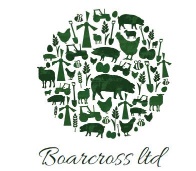 IntroductionThis plan has been prepared as part of the IPPC permit application because there are sensitive receptors within 400m of the installation. The table below lists all the sensitive receptors with 400m of the site boundary.The purpose of the plan is to:Set out the procedures followed at Dale Farm in order to prevent or minimise noiseFormalise the procedures for dealing with any noise complaintThe table on pages 2 and 3 of this document sets out the likely sources of noise and the procedures that must be followed to minimise noise levels.Noise Complaint ProceduresAny noise complaint received will be dealt with by Anna Wardle, Operations Manager, as well as notifying the Environment Agency Area Officer immediately.If a complaint is made, the form will be completed and this will be available for inspectionInformation will normally be collected by visiting the complainant, although in some cases, contact may be made by telephone.After details of the complaint have been compiled, the cause (s) will be investigated, with reference to:The activities taking place on the farm at the timeThe timing of the complaint The weather conditionsThe likely reasons for the complaint will be added to the formThe feasibility of making changes to the activities responsible for the complaint will be considered. If changes are made, the Noise Management Plan will be amended accordingly.Review ProceduresThe plan shall be reviewed at least every three years or as soon as practicable after a complaintAppendix 6b: Odour Management Plan – Dale FarmIntroductionThis plan has been prepared as part of the IPPC permit application because there are sensitive receptors within 400m of the installation.The purpose of the plan is to:Set out the procedures followed at Dale Farm in order to prevent or minimise odourSet out the procedure for odour checkingFormalise the procedures for dealing with any odour complaintThe table on pages 2 and 3 of this document sets out the likely sources of odour and the procedures that must be followed to minimise odour levels.Odour Complaint ProceduresAny odour complaint received will be dealt with by Anna Wardle, Operations Manager, as well as notifying the Environment Agency Area Officer immediately.If a complaint is made, the form will be completed and this will be available for inspectionInformation will normally be collected by visiting the complainant, although in some cases, contact may be made by telephone.After details of the complaint have been compiled, the cause (s) will be investigated, with reference to:The activities taking place on the farm at the timeThe timing of the complaint The weather conditionsThe likely reasons for the complaint will be added to the formThe feasibility of making changes to the activities responsible for the complaint will be considered. If changes are made, the Odour Management Plan will be amended accordingly.Review ProceduresThe plan shall be reviewed at least every three years or as soon as practicable after a complaint. Checklist for odour and a daily checklist will be implemented.Monitoring ProcedureProcedureMonitoring is carried out weekly at the installation boundary, by means of “sniff testing” by persons which are not directly involved with the day to day running of the site. All records will be kept in the on site folder.Our “sniff testing” will be measured using the following:0 – no odour detected1 – Low intermittent odour detected2 – Low continuous odour detected3 – Medium odour detected4 – High odour detected5 – Very high odour detected In the event of the odour scores reaching 3, 4 and 5 the site staff will be alerted to implement contingency measures. Retesting at the boundary will be performed following any actions implemented to ensure the effectiveness. Monitoring procedures / frequency to be reviewed annually or in the event of a complaint. Weekly “Sniff Testing” record sheetReceptor nameDescriptionDistanceOrienationNational Grid Ref NumberOn site caravanOperator caravan20mWestTA004658Woodbine FarmResidential275mNorth WestTA001661Typical sources of noisePotential Risk and ProblemsActions taken to minimise noiseCompletion dateLarge vehicles travelling to and from the farmAll vehicles are required to be driven onto and off the site with due considerationDeliveries of feed and fuel are usually made during daytimeIn placeLarge vehicles travelling on siteVehicles have to be well maintained and must be driven slowlyEngines to be switched off when not in useVehicles which are fitted with an audible ‘vehicle reversing’ warning system are generally only used in daytimeIn placeSmall vehicles travelling to and from the farmVehicle may cause annoyance through noiseSmall vehicles arrive during the normal working day thus low riskIn placeFeed transfer from lorry to binVehicle and transfer of feed may cause annoyance through noiseVehicles are well maintained and are designed so that noise during transfer is minimalDrivers should comply with speed restrictionsDeliveries are made during the daytime In placeOperation of fansFans may cause annoyance through noiseEfficient extractor fans used, maintained in good condition to avoid excessive noiseUse fewer, larger fans operating at lower speeds or variable speed fans that may produce less noise In placeAlarm system and stand by generatorAlarm may cause annoyance through noiseWeekly system test is carried out, timed to minimised nuisanceAll electrics and equipment are routinely maintained so that backup systems rarely need to be used in practiceIn placePersonnelStaff may generate noiseStaff and other contractors are required to carry out their work without creating excessive noise and during normal working hoursStaff, contractors and visitors should be instructed not to raise voices or play radios too loud. In placeRepairsRoutine repair work and maintenance may generate noiseIf repairs to the site are required, the work is undertaken with due regard for possible noise nuisance In the event of major repair work, neighbouring residents will be notified in advanceIn placeFeeding systemsRunning of the feedCareful consideration of feeding times of the hens has been taken into account – only running in daytime hours (latest one is 8pm)The auger system is usually pretty quiet. In placeManure removalRunning the manure beltThe muck is removed during working hours, usually musk is run out of the shed after 1pm on a Monday, Tuesday, Thursday and Friday. In placeAnimal noiseDepopThe depop is led very calmly and all of the catching of the hens is performed on a night time, when the hens are asleep – causing minimal disturbance to them.All of the catching teams are fully trained and RSPCA assured. Unfortunately the catching has to take place on a night – due to the welfare of the birds. In placeReceptor nameDescriptionDistanceOrienationNational Grid Ref NumberOn site caravanOperator caravan20mWestTA004658Woodbine FarmResidential275mNorth WestTA001661Odour Related IssuePotential risksActions taken to minimise odour and odour risksManufacture and selection of feedThe use of poor quality and odorous ingredientsFeeds which are unbalanced in nutrients, leading to increased excretion and litter moisture and emissions of ammonia and other odours compoundsMilling and mixing of feedsNo on site milling and mixingFeed specifications are prepared by the feed compounders nutrition specialistFeed is supplied only from UFAS accredited feed mills, so that only the approved raw materials are usedFeed delivery and storageSpillage of feed during delivery and storageCreating of dust during feed deliveryFeed delivery systems are sealed to minimise atmospheric dustMini cyclone is fitted to the blow pipe, catching any excess feed spillagesAny spillage of feed round the bin is cleaned up promptly The condition of feed bins is checked frequently Manure managementOdours arising from wet litterControls on the feed and ventilation help maintain litter qualityUse of nipple drinkers to minimise spillageInsulated walls and ceilings to prevent condensationConcrete floors to prevent water ingressStocking density at optimal levels to prevent overcrowdingUse of health plan, with specialist veterinary input used as necessaryAdequate amount litter is used: this is also essential to livestock welfare and performanceCarcass disposal – (removal does not take part at Dale Farm)Inadequate storage of carcasses on siteOn site disposal of carcasses by incinerationRemoval of carcasses by contactorCarcasses are placed in sealed containers after they are removed from the houseThe daily odour checklist specifically tests the carcass areaFallen stock is removed twice weekly from site. Four times during the hotter monthsHouse clean outCreation of dust associated with litter removalUse of odorous products to clean houseLitter is carefully placed into trailers. When full, the trailer is taken off siteOnly approved and suitable products are usedDirty water managementStanding dirty water during the production cycle or at clean outApplications of dirty water to landAreas around the house are concreted and remain clean during the production cycleOdour complaintsAll odour complaints loggedOdour checklist implementedLayer productionOdour levelsTwice daily, checks are carried out for high house odours. This goes hand in hand with the regular inspection of the stock. This takes place between 7am – 5pm. Any abnormalities are recorded and investigated. DateNameTimeWind directionWeatherScores (0-5) &Duration of odourAny action to be taken